บันทึกข้อความ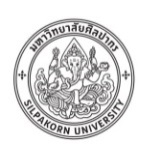 ส่วนงาน		คณะสถาปัตยกรรมศาสตร์ มหาวิทยาลัยศิลปากรที่		อว 8608/												วันที่		14 มิถุนายน 2566เรื่อง		ขออนุมัติโครงการและงบประมาณ โครงการสนทนาภาษาอังกฤษด้านสถาปัตยกรรม ณ สาธารณรัฐสิงคโปร์เรียน	คณบดีคณะสถาปัตยกรรมศาสตร์ตามที่คณะสถาปัตยกรรมศาสตร์ได้จัดสรรงบประมาณสนับสนุนการดำเนินงานโครงการและกิจกรรมต่าง ๆ เพื่อให้สอดคล้องตามแผนกลยุทธ์มหาวิทยาลัยศิลปากร ระยะ 4 ปี พ.ศ. 2567-2570 นั้นในการนี้ ภาควิชาสถาปัตยกรรมขออนุมัติโครงการและงบประมาณในการดำเนินงาน โครงการสนทนาภาษาอังกฤษด้านสถาปัตยกรรม ณ สาธารณรัฐสิงคโปร์ โดยเบิกค่าใช้จ่ายจากงบประมาณรายจ่ายจากเงินรายได้ ประจำปีงบประมาณ พ.ศ. 2567 ส่วนของภาควิชาสถาปัตยกรรม จำนวนเงิน 195,000 บาท (หนึ่งแสนเก้าหมื่นห้าพันบาทถ้วน) ดังรายละเอียดตามเอกสารที่แนบมาพร้อมนี้จึงเรียนมาเพื่อโปรดพิจารณาอนุมัติ จะขอบคุณยิ่ง(อาจารย์ ดร. สถาปัตย์ ศิลปากร)ภาควิชาสถาปัตยกรรมผู้รับผิดชอบโครงการ